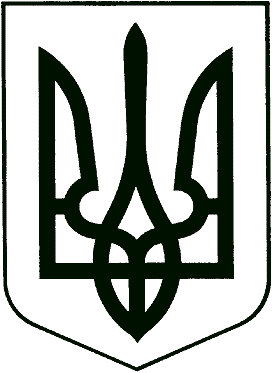 ЧЕРКАСЬКА ОБЛАСНА ПРОКУРАТУРА                                                                Н А К А ЗПро внесення змін до Регламенту Черкаської обласної прокуратури, затвердженого наказом керівника Черкаської обласної прокуратури від 24.05.2022 №44З метою забезпечення належної організації роботи Черкаської обласної прокуратури, відповідно до статті 11 Закону України «Про прокуратуру»Н А К А З У Ю :1. Внести зміни до Регламенту Черкаської обласної прокуратури, затвердженого наказом керівника Черкаської обласної прокуратури від 24.05.2022 №44.1.1.	Абзац восьмий пункту 4.3 після слів «народних депутатів України» доповнити словами «комітетів, тимчасових слідчих комісій і тимчасових спеціальних комісій Верховної Ради України».1.2.	Пункт 7.2 після слів «кримінального процесуального законодавства» доповнити словами «та нормативних актів Генерального прокурора».1.3.	Пункт 7.6 після слів «підрозділом з організації прийому громадян, розгляду звернень та запитів» доповнити словами «чи іншими підрозділами».1.4.	Пункт 7.8 викласти у такій редакції:«У разі неправильного визначення структурного підрозділу, до компетенції якого належить вирішення порушених у зверненні питань та за умови відсутності співвиконавців, таке звернення на підставі рапорту (службової записки) виконавця, погодженого безпосереднім керівником та керівником самостійного структурного підрозділу або його заступником, з обґрунтуванням прийнятого рішення невідкладно, але не пізніше наступного робочого дня з дня отримання, повертається до підрозділу з організації прийому громадян, розгляду звернень та запитів.Якщо першим виконавцем встановлено відсутність належних для вирішення питань, звернення у такому самому порядку не пізніше двох робочих днів передається наступному визначеному виконавцю для підготовки відповіді (повідомлення) заявнику. У необхідних випадках перший виконавець готує повідомлення заявнику про продовження строку розгляду його звернення.Звернення і запити народних депутатів України, комітетів, тимчасових слідчих комісій і тимчасових спеціальних комісій Верховної Ради України, депутатів обласних рад у разі неправильного визначення структурного підрозділу на підставі рапорту (службової записки) керівника самостійного структурного підрозділу та резолюції першого заступника чи заступника керівника обласної прокуратури відповідно до розподілу обов’язків невідкладно передаються безпосередньо до структурного підрозділу, до компетенції якого належить вирішення порушених у них питань. Копія рапорту (службової записки) одночасно направляється до підрозділу з організації прийому громадян, розгляду звернень та запитів.».1.5.	У пункті 7.9 слова «керівником структурного підрозділу» замінити словами «керівником самостійного структурного підрозділу або його заступником».1.6.	Пункт 7.9 доповнити реченням такого змісту: «Копія рапорту (службової записки) одночасно направляється до підрозділу з організації прийому громадян, розгляду звернень та запитів.».1.7.	Абзац четвертий пункту 7.15. після слів «звернення комітетів» доповнити словами «тимчасових слідчих комісій і тимчасових спеціальних комісій».1.8.	Пункт 7.15 доповнити абзацом сьомим:«- звернення, у яких співвиконавцями розгляду є структурні підрозділи, які перебувають у безпосередньому підпорядкуванні керівника обласної прокуратури;».У зв’язку з чим інші абзаци нумерувати відповідно.1.9.	Абзаци восьмий, дев’ятий, десятий пункту 7.15 на початку доповнити словами «документи за підписом».1.10.	Абзаци четвертий, п’ятий, шостий, сьомий пункту 7.17 на початку доповнити словами «документи за підписом».1.11.	У пункті 7.19 після слів «керівниками окружних прокуратур» доповнити словами «адвокатські запити», а слова «надання роз’яснень щодо повноважень органів прокуратури та вимог законодавства» виключити.1.12.	Пункт 7.21 після слів «звернень і запитів народних депутатів України» доповнити словами «комітетів, тимчасових слідчих комісій і тимчасових спеціальних комісій Верховної Ради України».1.13.	Пункт 7.31. викласти у такій редакції:«Відповіді на звернення, розглянуті керівником обласної прокуратури, на звернення, запити народних депутатів України, звернення комітетів, тимчасових слідчих і тимчасових спеціальних комісій Верховної Ради України, звернення і запити депутатів обласних рад, звернення осіб, щодо яких законом встановлено особливий порядок розгляду, а також відповіді про відмову у задоволенні повторних звернень готуються і надсилаються за підписом керівника обласної прокуратури. За дорученням керівника обласної прокуратури відповіді на розглянуті ним звернення (запити) можуть надаватися за підписом його першого заступника чи заступників.».1.14.	Абзац другий пункту 8.9 викласти в такій редакції:«Загальний контроль за дотриманням порядку і строків розгляду звернень і запитів народних депутатів України, звернень комітетів, тимчасових слідчих і тимчасових спеціальних комісій Верховної Ради України, звернень і запитів депутатів обласних рад, адвокатських запитів, звернень осіб, щодо яких законом встановлено особливий порядок розгляду, звернень громадян з особистого прийому керівника обласної прокуратури, його першого заступника та заступників покладається на підрозділ з організації прийому громадян, розгляду звернень та запитів.».1.15.	Абзац перший пункту 8.15 викласти в такій редакції:«Матеріали справи (наглядового провадження) щодо розгляду депутатських звернень і запитів, звернень комітетів, тимчасових слідчих і тимчасових спеціальних комісій Верховної Ради України, адвокатських запитів, звернень осіб, щодо яких законом встановлено особливий порядок розгляду, звернень з особистого прийому керівника обласної прокуратури, його першого заступника та заступників у день виконання або не пізніше наступного робочого дня передаються до підрозділу організації прийому громадян, розгляду звернень та запитів для зняття з контролю або його продовження, про що робиться відмітка на копії відповіді.».1.16.	В абзаці першому пункту 9.4 після слів «зверненнями та запитами народних депутатів України» доповнити словами «комітетів, тимчасових слідчих комісій і тимчасових спеціальних комісій Верховної Ради України».Виконувач обов’язків керівника Черкаськоїобласної прокуратури						               Остап СИДОР «09» травня 2023 рокум. Черкаси      № 33